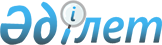 О внесении изменений в приказ Министра финансов Республики Казахстан от 30 ноября 2015 года № 599 "Об утверждении типового положения о службах внутреннего аудита"Приказ Министра финансов Республики Казахстан от 19 апреля 2021 года № 367. Зарегистрирован в Министерстве юстиции Республики Казахстан 21 апреля 2021 года № 22574
      Сноска. Вводится в действие с 06.07.2021 в соответствии с пунктом 4 настоящего приказа.
      ПРИКАЗЫВАЮ:
      1. Внести в приказ Министра финансов Республики Казахстан от 30 ноября 2015 года № 599 "Об утверждении типового положения о службах внутреннего аудита" (зарегистрирован в Реестре государственной регистрации нормативных правовых актов под № 12544, опубликован 18 января 2016 года в информационно-правовой системе "Әділет") следующие изменения:
      в Типовом положении  о службах внутреннего аудита, утвержденном указанным приказом:
      подпункт 1) пункта 12 изложить в следующей редакции:
      "1) участвует в аудите финансовой отчетности государственного органа, в состав которого входит данная служба внутреннего аудита, проводимом уполномоченным органом по внутреннему государственному аудиту, согласованном с первым руководителем центрального государственного органа, акимом области, города республиканского значения, столицы;";
      подпункт 2) пункта 14 изложить в следующей редакции:
      "2) разрабатывает, представляет на утверждение первому руководителю (акиму области, города республиканского значения, столицы) и обеспечивает исполнение годового плана работы СВА;";
      пункт 22 изложить в следующей редакции:
      "22. Деятельность СВА в целях обеспечения реализации, возложенных на них задач и полномочий осуществляется в соответствии с годовым планом работы СВА и перечнем объектов государственного аудита на соответствующий год, утверждаемым их первыми руководителями.".
      2. Департаменту методологии бухгалтерского учета, аудита и оценки Министерства финансов Республики Казахстан в установленном законодательством Республики Казахстан порядке обеспечить:
      1) государственную регистрацию настоящего приказа в Министерстве юстиции Республики Казахстан;
      2) размещение настоящего приказа на интернет-ресурсе Министерства финансов Республики Казахстан;
      3) в течение десяти рабочих дней после государственной регистрации настоящего приказа в Министерстве юстиции Республики Казахстан представление в Департамент юридической службы Министерства финансов Республики Казахстан сведений об исполнении мероприятий, предусмотренных подпунктами 1) и 2) настоящего пункта.
      3. Контроль за исполнением настоящего приказа возложить на курирующего вице-министра финансов Республики Казахстан.
      4. Настоящий приказ вводится в действие с 6 июля 2021 года и подлежит официальному опубликованию.
					© 2012. РГП на ПХВ «Институт законодательства и правовой информации Республики Казахстан» Министерства юстиции Республики Казахстан
				
      Министр финансов 
Республики Казахстан 

Е. Жамаубаев
